				АДМИНИСТРАЦИЯТИМИРЯЗЕВСКОГО СЕЛЬСКОГО ПОСЕЛЕНИЯ НОВОУСМАНСКОГО МУНИЦИПАЛЬНОГО РАЙОНА ВОРОНЕЖСКОЙ ОБЛАСТИПОСТАНОВЛЕНИЕот 22.11.2019 года № 58п. ТимирязевоОб утверждении реестра и схем размещения площадокнакопления твердых коммунальныхотходов, расположенных на территории Тимирязевского сельского поселения	Руководствуясь Федеральным законом от 06.10.2003 № 131-ФЗ «Об общих принципах организации местного самоуправления в Российской Федерации», в соответствии с пунктом 4 статьи 13.4 Федерального закона от 24.06.1998 № 89-ФЗ «Об отходах производства и потребления», администрация Тимирязевского сельского поселения                                                 ПОСТАНОВЛЯЕТ:Утвердить реестр площадок   накопления твердых коммунальных отходов на территории Тимирязевского сельского поселения согласно приложению 1.Утвердить схему размещения площадок накопления твердых коммунальных отходов на территории Тимирязевского сельского поселения:в д. Михайловка, ул. Центральная, д. 2а - согласно приложению 2,в п. Тимирязево, ул. Тимирязева (возле д. 5) - согласно приложению 3,в п. Тимирязево, ул. 27 Съезда КПСС (напротив д. 9) - согласно приложению 4,в п. Тимирязево, ул. Луговая (напротив д. 2) - согласно приложению 5,в п. Тимирязево, ул. Космонавтов (возле д. 1а) - согласно приложению 6.3. Обнародовать настоящее постановление на доске обнародования нормативных правовых актов в здании администрации Тимирязевского сельского поселения по адресу: Воронежская область, Новоусманский район, п. Тимирязево, ул. Тимирязева, 5 и   на информационных стендах:   здание Горенско-Высельского СДК  по адресу: Воронежская область, Новоусманский район, с. Горенские Выселки, ул.70 лет Октября, д.21 а, здание Крыловского  СДК  по адресу: Воронежская область, Новоусманский район, д. Михайловка, ул. Центральная, д.1 и разместить на официальном сайте Тимирязевского сельского поселения в информационно-телекоммуникационной сети Интернет.4. Контроль за исполнением настоящего постановления оставляю за собой. Глава Тимирязевского сельского поселения                          В. А. КлименкоСхема   размещения площадки накопления твердых коммунальных отходов на территории Тимирязевского сельского поселения в д. Михайловка, ул. Центральная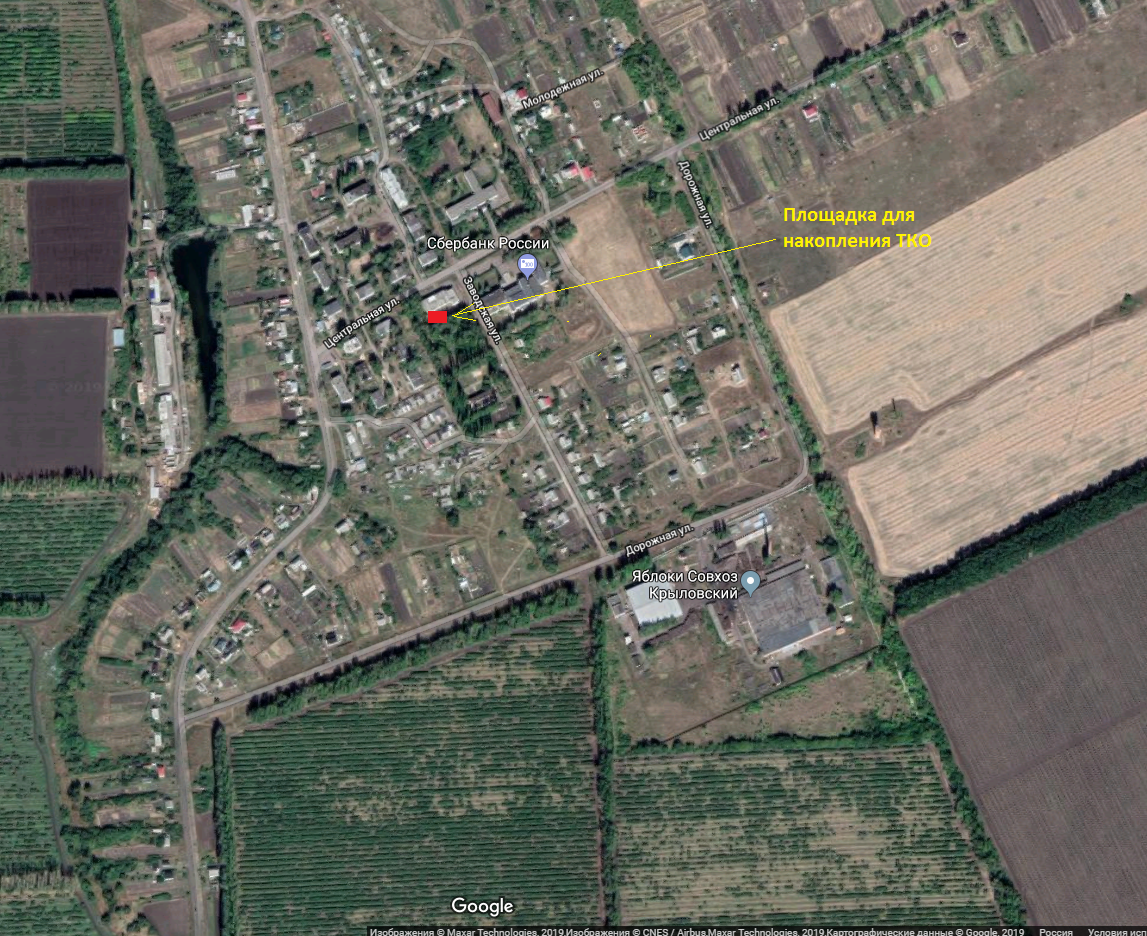  Приложение №3к постановлению администрации Тимирязевского сельского поселения от 22.11.2019г. №58Схема   размещения площадки накопления твердых коммунальных отходов на территории Тимирязевского сельского поселения в п. Тимирязево, ул. Тимирязева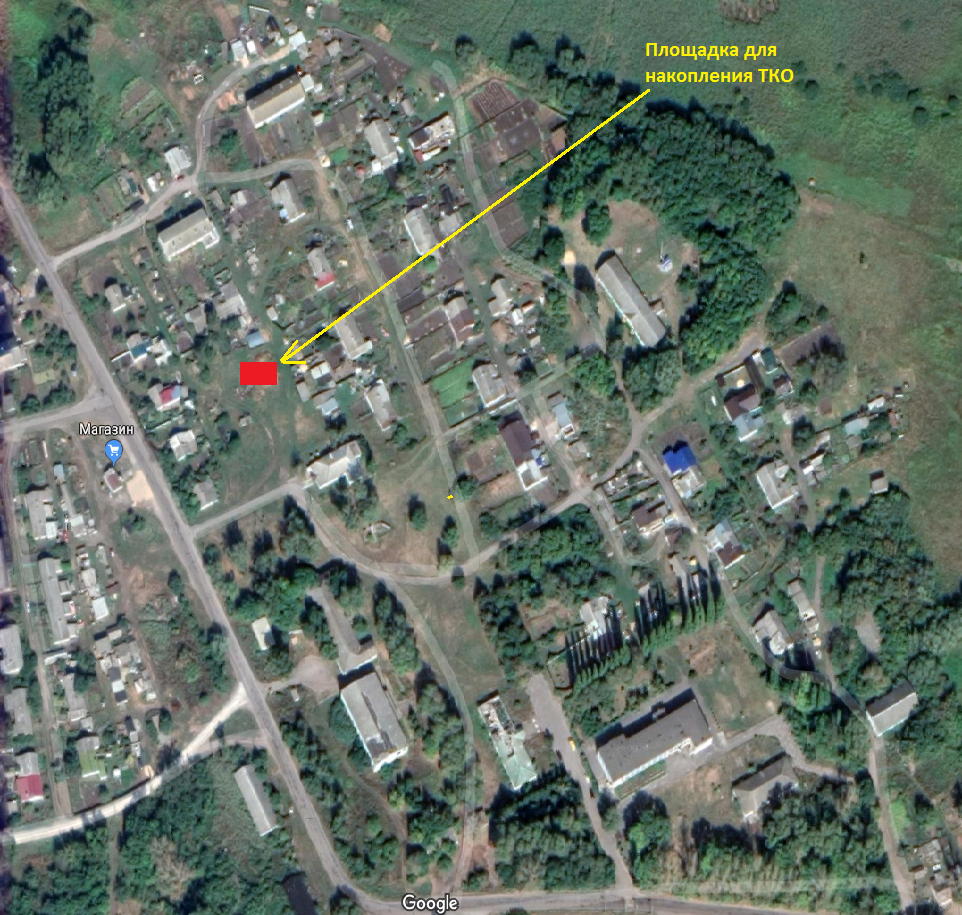 Приложение №4к постановлению администрации Тимирязевского сельского поселения от 22.11.2019г. №58Схема   размещения площадки накопления твердых коммунальных отходов на территории Тимирязевского сельского поселения в п. Тимирязево, ул. 27 Съезда КПСС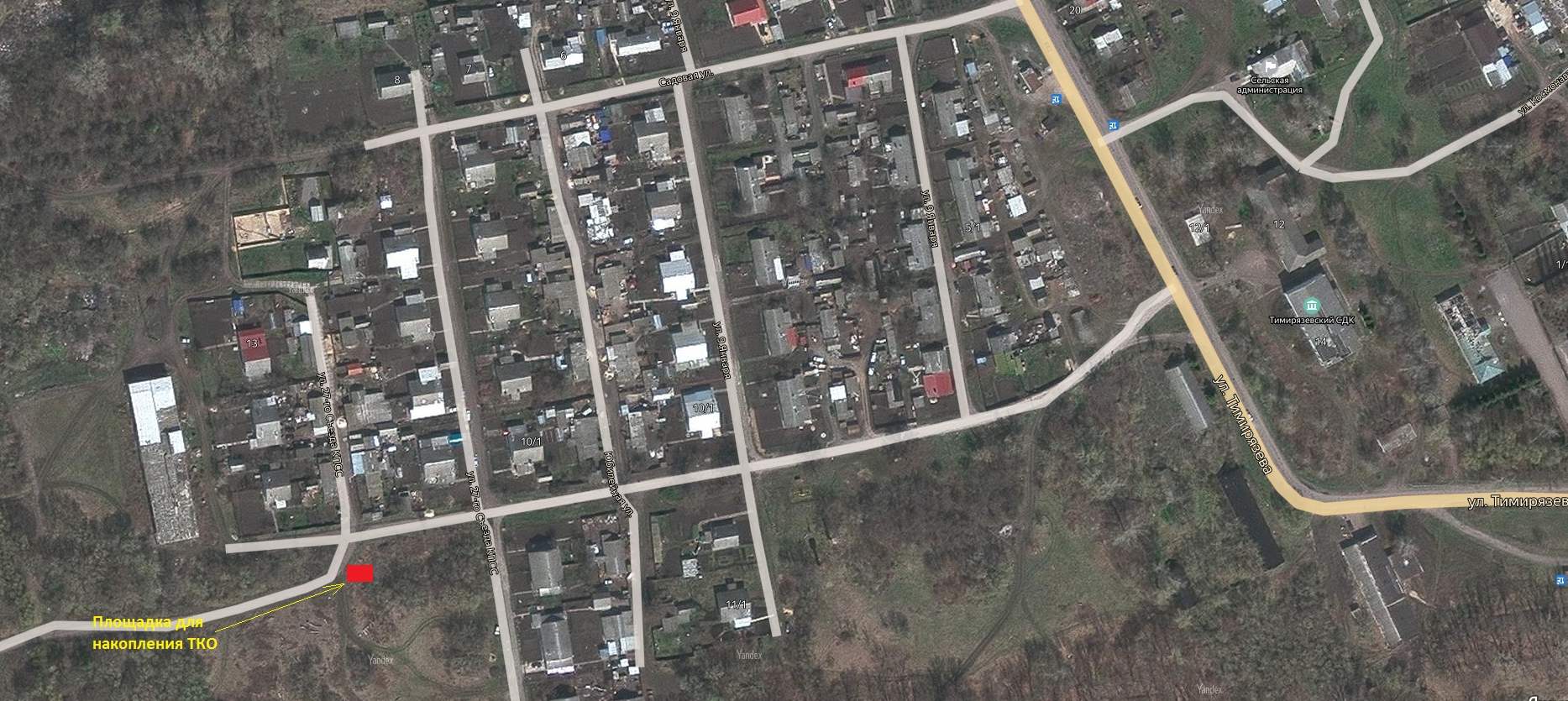  Приложение №5к постановлению администрации Тимирязевского сельского поселения от 22.11.2019 г. №58 Схема   размещения площадки накопления твердых коммунальных отходов на территории Тимирязевского сельского поселения в п. Тимирязево, ул. Труда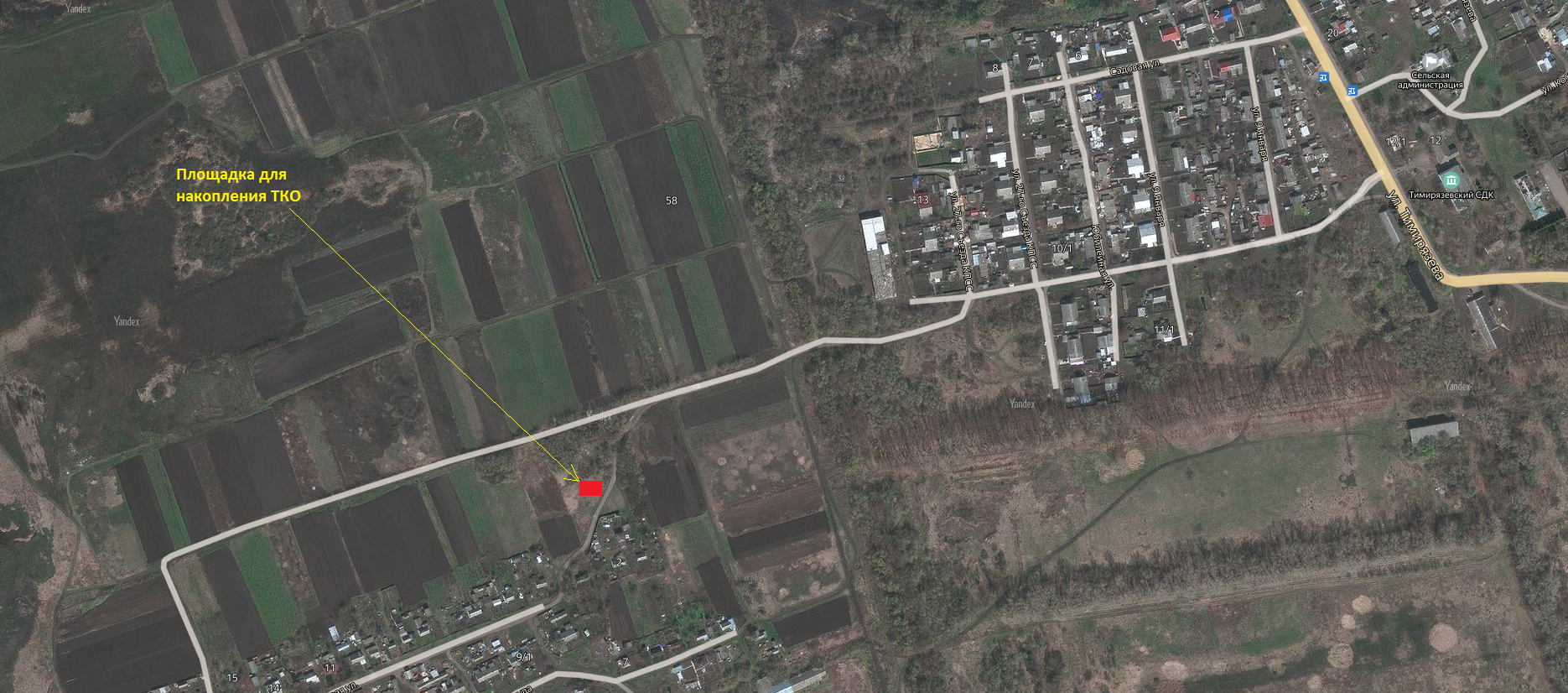 Приложение №6к постановлению администрации Тимирязевского сельского поселения от 22.11.2019 г. №58 Схема   размещения площадки накопления твердых коммунальных отходов на территории Тимирязевского сельского поселения в п. Тимирязево, ул. Космонавтов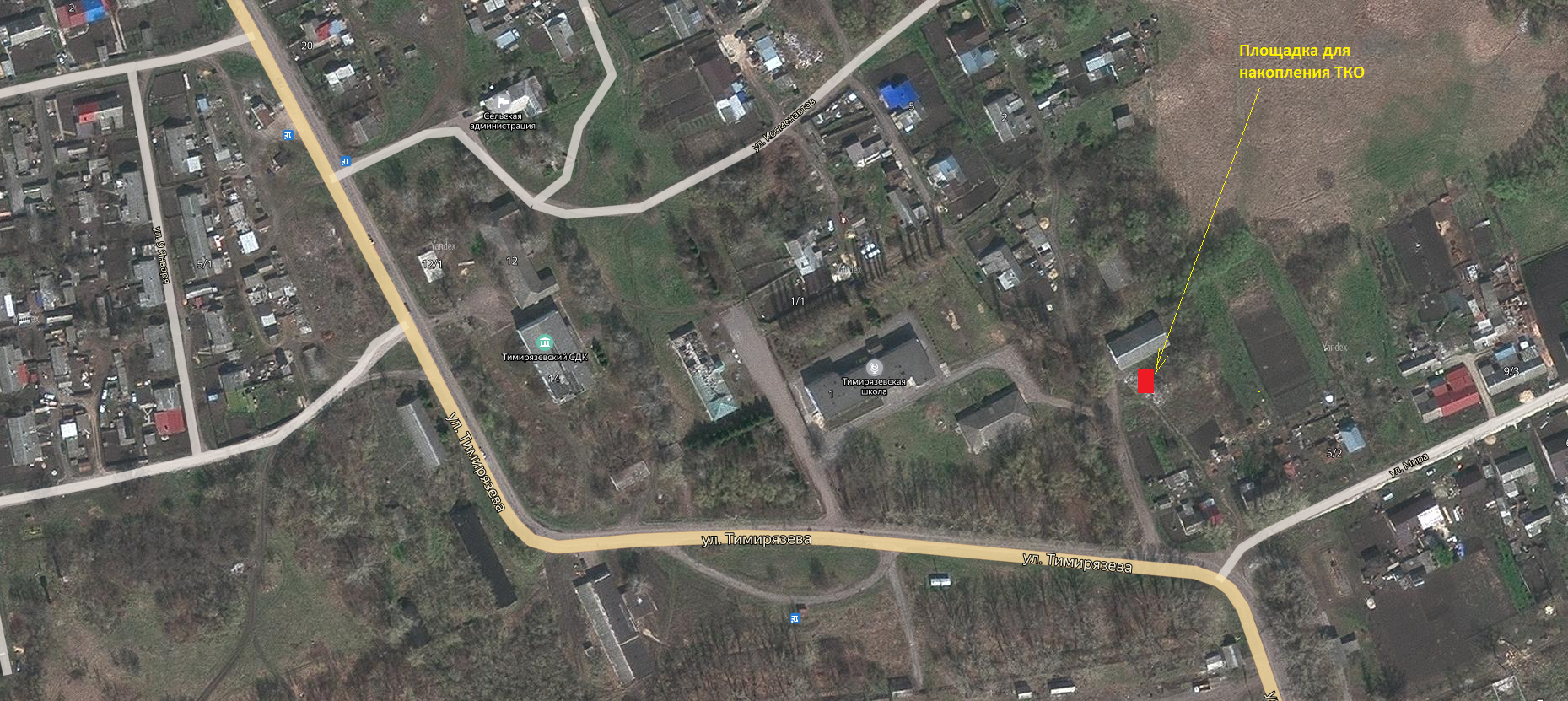 Приложение №1к постановлению администрации Тимирязевского сельского поселения                                                                                                                                                                                                        от 22.11.2019 г. №58 Реестр площадок накопления твердых коммунальных отходов на территории Тимирязевского сельского поселения Новоусманского муниципального района Воронежской области                                                                                                                                                                                                              Приложение №2к постановлению администрации Тимирязевского сельского поселения от 22.11.2019г. №58